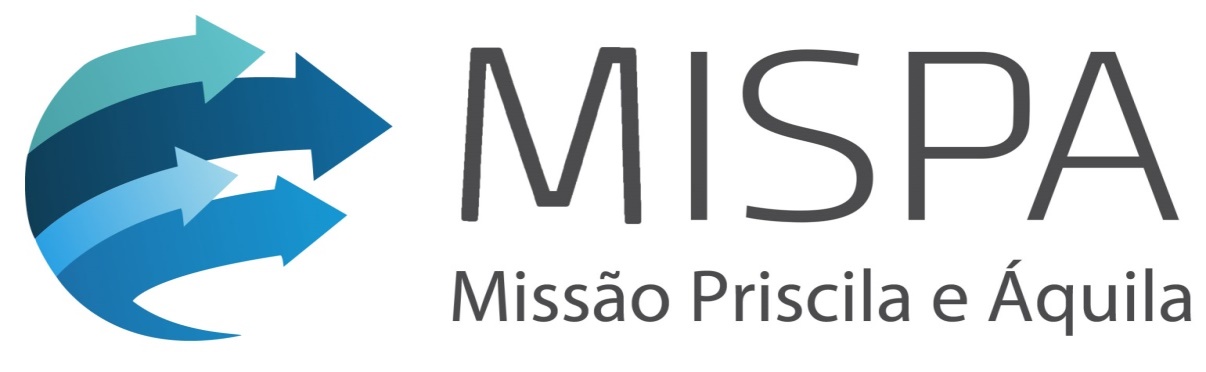 FICHA DE INSCRIÇÃOMISPA E A FORMAÇÃO DO CONSELHO MISSIONÁRIONome:Data de Nasc.:      /         /19        .Estado Civil:RG:                                                                      CPF:Endereço:                                                            número:CEP:CIDADE:                                                              ESTADO:Telefone: (     )Celular: (     )Email: Profissão: Igreja:Pastor:Assinatura___________________________________Data     /      /    20